КОНКУРСНА ДОКУМЕНТАЦИЈАНабавка и уградња  кабловских дистрибутивних разводних ормара на фасадама објеката у Клиничком центру Војводине БРОЈ 210-14-ОНови Сад, 2014. годинаНа основу Закона о јавним набавкама („Сл. гласник РС” бр. 124/2012, у даљем тексту: Закон), и Правилника о обавезним елементима конкурсне документације у поступцима јавних набавки и начину доказивања испуњености услова („Сл. гласник РС” бр. 29/2013), Одлуке о покретању поступка предметне јавне набавке и Решења о образовању комисије за предметну јавну набавку, припремљена је:КОНКУРСНА ДОКУМЕНТАЦИЈА  бр 210-14-О - Набавка и уградња  кабловских дистрибутивних разводних ормара на фасадама објеката у Клиничком центру Војводине Конкурсна документација садржи:1.	ОПШТИ ПОДАЦИ О НАБАВЦИ	32.	ПОДАЦИ О ПРЕДМЕТУ ЈАВНЕ НАБАВКЕ	43.	ОПИС ПРЕДМЕТА ЈАВНЕ НАБАВКЕ	54.	УСЛОВИ ЗА УЧЕШЋЕ У ПОСТУПКУ ЈАВНЕ НАБАВКЕ	105.	УПУТСТВО ПОНУЂАЧИМА КАКО ДА САЧИНЕ ПОНУДУ	146.	МОДЕЛ УГОВОРА	237.	ИЗЈАВА О НЕЗАВИСНОЈ ПОНУДИ	278.	ОБРАЗАЦ ИЗЈАВЕ О ПОШТОВАЊУ ОБАВЕЗА	289.	ОБРАЗАЦ СТРУКТУРЕ ПОНУЂЕНЕ ЦЕНЕ	2910.	ОБРАЗАЦ ТРОШКОВА ПРИПРЕМЕ ПОНУДЕ	3011.	ОБРАЗАЦ ПОНУДЕ	3112.	ОПШТИ ПОДАЦИ О ПОНУЂАЧУ ИЗ ГРУПЕ ПОНУЂАЧА	3813.	ОПШТИ ПОДАЦИ О ПОДИЗВОЂАЧИМА	39ОПШТИ ПОДАЦИ О НАБАВЦИПОДАЦИ О ПРЕДМЕТУ ЈАВНЕ НАБАВКЕПредмет јавне набавке није обликован по партијама.Наручилац не спроводи поступак јавне набавке ради закључења оквирног споразума.ОПИС ПРЕДМЕТА ЈАВНЕ НАБАВКЕВРСТА, ТЕХНИЧКЕ КАРАКТЕРИСТИКЕ, КВАЛИТЕТ, КОЛИЧИНА И ОПИС ПРЕДМЕТА ЈАВНЕ НАБАВКЕ, НАЧИН СПРОВОЂЕЊА КОНТРОЛЕ И ОБЕЗБЕЂИВАЊА ГАРАНЦИЈЕ КВАЛИТЕТАПредмет ове јавне набавке је набавка и уградња  кабловских дистрибутивних разводних ормара на фасадама објеката у Клиничком центру Војводине.Понуђач је у обавези да за потребе наручиоца испоручи и угради:Кабловске прикључне кутије КПК тип EV-1P , следећих минималних карактеристика:(опремљену према списку електричне опреме, 1 слог од по 3 осигурача) на фасаду зграде. КПК је димензија 440x770x165 мм (ШxВxД) и израђена од незасићеног полиестера армираног са стакленим влакнима, који је отпоран на: влагу, прашину, утицај сунца, високу и ниску температуру, корозију итд. Материјал је дебљине 3 мм и има механичке особине условљене стандардом JUS N.K5.503. Задња страна је проширена у виду „Ластиног репа“. Горња ивица КПК треба да се налази на висини 1м од коте терена, а са доње  стране КПК  се оставља празан простор који се затвра заштитном кецељом а предвиђен је за смештај кабловских завршница, висина овог простора је 270 мм. Врата КПК након уградње треба да буду у равни површине фасаде. Након уградње КПК фасада објекта мора бити доведена у првобитно стање. У КПК је потребно уградити следећу опрему:Постоље ножастих осигурача 250/100       3 ком.Ножасти осигурач од 100 А                        3 ком.Шину за нулти проводник                           1 ком.Понуђач је у обавези да испоручи и угради наведени КПК, комплет  да га повеже и пусти у рад. Кабловске прикључне кутије КПК тип EV-2P , следећих минималних карактеристика:Испорука и уградња кабловске прикључне кутије ЕВ-2П (опремљену према списку електзричне опреме, 2 слога од по 3 осигурача) на фасаду зграде. КПК је димензија 600x770x165 мм (ШxВxД) и израђена од незасићеног полиестера армираног са стакленим влакнима, који је отпоран на: влагу, прашину, утицај сунца, високу и ниску температуру, корозију итд. Материјал је дебљине 3 мм и има механичке особине условљене стандардом JUS N.K5.503. Задња страна је проширена у виду „Ластиног репа“. Горња ивица КПК треба да се налази на висини 1м од коте терена, а са доње  стране КПК  се оставља празан простор који се затвра заштитном кецељом а предвиђен је за смештај кабловских завршница, висина овог простора је 270 мм. Врата КПК након уградње треба да буду у равни површине фасаде. Након уградње КПК фасада објекта мора бити доведена у првобитно стање. У КПК уградити следећу опрему:Постоље ножастих осигурача НВ250/100       6 ком.Ножасти осигурач од 100 А                              6 ком.Шину за нулти проводник                                 1 ком.Понуђач је у обавези да испоручи и угради наведени КПК комплет да га повеже и пусти у рад.Разводни ормар који се налаз на фасади Метадонског центра. Разводни ормар је потребно уградити у зид, са следећом опремом:Испорука и уградња лименог разводног ормана 600x550x210 мм сличан типу “EVROTEHNA” израђеног од два пута декапираног челичног лима дебљине 2 мм, електростатички пластифициран полиестерским структурним прахом у степену заштите IP55 и типском бравицом E-4. Са унутрашње стране врата ормана треба поставити тзв.”Џеп за ношење документације”. На местима увода каблова са горње и доње стране ормана треба поставити одговарајући отвор. У орман уградити следећу опрему:: Постоље „мини“ ножастих осигурача NV00..  ...6 kom.Ножасти осигурач од 63 A................................     6 kom.Шину за нулти проводник...................................  1 ком.Шину за уземљење........................................... .....1 ком.Пластифицирана једополна шема RO.................  1 komПонуђач је у обавези да испоручи и угради наведени РО, да га повеже и пусти у рад.Разводни ормар који се налази на фасади Радиологије. Разводни ормар је потребно уградити у зид, са следећом опремом:Испорука и уградња лименог разводног ормана 800x550x210 мм сличан типу “EVROTEHNA” израђеног од два пута декапираног челичног лима дебљине 2 мм, електростатички пластифициран полиестерским структурним прахом у степену заштите IP55 и типском бравицом E-4. Са унутрашње стране врата ормана треба поставити тзв.”Џеп за ношење документације”. На местима увода каблова са горње и доње стране ормана треба поставити одговарајући отвор. У орман уградити следећу опрему произвођача “Schnaider electric” или одговарајуће: •	Разводни орман................................................................    1 ком•	Компактни прекидач 125 A................................................1 ком•	Комплет NV250/III постоље са улошцима од 3x63 A......1 ком•	Аутоматски осигурач C 20A, Ic15 kA............................    6 ком•	Аутоматски осигурач C 32A, Ic15 kA............................    6 ком•	Пластифицирана једополна шема RO................................1 ком•	На вратима RO самолепљива налепница са ознаком за кратак спој и натпсом опасно по живот....................................................................1 комПонуђач је у обавези да испоручи и угради наведени РО, комплет да га повеже и пусти у рад.Разводни ормар слободностојећи, а  монтира се поред трафика,  са следећом опремом:Испорука и уградња лименог разводног ормана 800x550x210 мм сличан типу “EVROTEHNA” израђеног од два пута декапираног челичног лима дебљине 2 мм, електростатички пластифициран полиестерским структурним прахом у степену заштите IP55 и типском бравицом E-4. Са унутрашње стране врата ормана треба поставити тзв.”Џеп за ношење документације”. На местима увода каблова са горње и доње стране ормана треба поставити одговарајући отвор. У орман уградити флуо светиљку од 18 W са прекидачем за осветљење унутрашњости разводног ормана и следећу опрему произвођача “Schnaider electric” или одговарајуће: Разводни орман..................................................................1 комКомпактни прекидач 125 A..............................................1 ком Аутоматски осигурач C16A, Ic10 kA............................ . 3 комАутоматски осигурач C20A, Ic10 kA...............................6 комАутоматски осигурач C32A, Ic10 kA.............................. 6 комЈедополна шема RO (у пластифицираној фолији)..........1 комНа вратима RO самолепљива налепница са ознаком за кратак спој и натпсом опасно по живот................................................................ 1 комОрман извести са надстрешницом и ојачаном конструкцијом за причвршћивање на постојеће бетонско постоље.Понуђач је у обавези да испоручи и угради наведени РО, комплет да га шемира, повеже и пусти у рад.Разводни орман који се налаз на Рехабилитацији – други  спрат (Ц и Д одељење). Разводни ормар је потребно уградити  са следећом опремом:Испорука и уградња лименог разводног ормана 800x550x210 мм сличан типу “EVROTEHNA” израђеног од два пута декапираног челичног лима дебљине 2 мм, електростатички пластифициран полиестерским структурним прахом у степену заштите IP55 и типском бравицом E-4. Са унутрашње стране врата ормана треба поставити тзв.”Џеп за ношење документације”. На местима увода каблова са горње и доње стране ормана треба поставити одговарајући отвор. У орман уградити  следећу опрему произвођача “Schnaider electric” или одговарајуће: Разводни орман ..............................................................1 комКомпактни прекидач 125 A .........................................  1 комАутоматски осигурач C 6A, Ic10 kA.............................3 комАутоматски осигурач C10A, Ic10 kA..........................10 комАутоматски осигурач C16A, Ic10 kA..........................20 комСигналне сијалице зелене боје (монтиране на вратима RO) за индикацију присуства напона напајања............................................3 комЈеднополна шема RO .....................................................1 комНа вратима RO самолепљива налепница са ознаком за кратак спој и натпсом опасно по живот.................................................................1 комПонуђач је у обавези да испоручи и угради наведени РО, комплет да га шемира, повеже и пусти у рад.Поред разводног ормара, понуђач је у обавези и да испоручи следеће каблове и клеме: Испорука и плагање кабла испод малтера PPOO  3x1,5 mm2 ...........20 mИспорука и плагање кабла испод малтера PPOO 3x2,5 mm2 .............20 mИспорука и монтажа ВС клема 1,5 и 2,5 мм за настављање каблова ..36 komРазводни ормар који се налази на Рехабилитацији – кадровска служба RO-P6. Разводни ормар је потребно уградити  са следећом опремом:Испорука и уградња лименог разводног ормана 800x550x210 мм сличан типу “EVROTEHNA” израђеног од два пута декапираног челичног лима дебљине 2 мм, електростатички пластифициран полиестерским структурним прахом у степену заштите IP55 и типском бравицом E-4. Са унутрашње стране врата ормана треба поставити тзв.”Џеп за ношење документације”. На местима увода каблова са горње и доње стране ормана треба поставити одговарајући отвор. У орман уградити следећу опрему произвођача “Schnaider electric”или одговарајуће: Разводни орман .......................................................1 комКомпактни прекидач 125 A ....................................1 комАутоматски осигурач C 6A, Ic10 kA.......................3 комАутоматски осигурач C10A, Ic10 kA....................10 комАутоматски осигурач C16A, Ic10 kA....................20 комСигналне сијалице зелене боје (монтиране на вратима RO) за индикацију присуства напона напајања .......................................3 комЈеднополна шема RO ..................................................1 комНа вратима RO самолепљива налепница са ознаком за кратак спој и натпсом опасно по живот............................................................1 комПонуђач је у обавези да испоручи и угради наведени РО, комплет да га шемира, повеже и пусти у рад. Испорука и уградња термоскупљајуће спојнице сличне типу „Raychem“ за пресек каблова од 25-70 mm2 Испорука и уградња термоскупљајуће спојнице сличне типу „Raychem“ за пресек каблова од 70 - 120 mm2 Испорука и настављање проводника  PPOO-Y 1x 50 mm2 просечне дужине 1 метар (са 4 бакарне папучице на једном крају) Испорука и настављање проводника  PPOO-Y 1x 95 mm2  просечне дужине 1 метар (са 4 бакарне папучице на једном крају) Испитивање Разводних ормана и напојних каблова са издавањем атеста од стране овлашћене институције            Демонтажа постојећих KPK RO (са опремом у њима) и предаја наручиоцу  Демонтажа старих разводних ормана са опремом у њима (на фасади Радиологије, слободностојећи код трафика и три РО на Рехабилитацији) и предаја Наручиоцу Грађевинска обрада око свих KPK i RO и одношење шута на депонијуНаручилац захтева да у свим дистрибутивним RO KPK терба поставити пластифициране натписне плочице на кабловима који долази у KPK и ознаком каблова који одлазе из KPK . Натписне плочице потребно је урадити у договору са Наручиоцем.Минималне техничке карактеристике које компактни прекидачи  морају испуњаватиПодешавање струје на  преоптерећења Ir: 0,8-1 х InПодешавање струје реаговања на кратки спој  Ii: 6-10 x In Подешавање струје реаговања на кратки спој  Ii: 5-8 x In Називна прекидна моћ 36 kA на 415 V 50/60 HzРадни напон 415 ВВек трајања механички 10000 preklopaВек трајања електрични 5000 prekidaРадно кашњење при кратком споју мање од 10 мсМинималне техничке карактеристике које аутоматски осигурачи морају испуњаватиТип аутоматског осигурача: „C“ kaрактеристикапрекидна моћ 10kAстепен заштите IP 20сигнализација стања укључено/искљученокласа селективности 3-велика прекидна моћназивни напон 230/400Vнајвећа вредност пред-осигурача 100А gLУСЛОВИ ЗА УЧЕШЋЕ У ПОСТУПКУ ЈАВНЕ НАБАВКЕ ИЗ ЧЛ. 75. И 76. ЗАКОНА И УПУТСТВО КАКО СЕ ДОКАЗУЈЕ ИСПУЊЕНОСТ ТИХ УСЛОВАИспуњеност  услова за учешће у поступку јавне набавке, правно лице, физичко лице и предузетник као понуђач, или подносилац пријаве, доказује достављањем следећих доказа:Докази из тачака 2. и 4. не могу бити старији од два месеца пре отварања понуда.Доказ из тачке 3. мора бити издат након објављивања позива за подношење понуда, односно слања позива за подношење понуда.Уколико понуду подноси група понуђача понуђач је дужан да за  сваког члана групе достави наведене доказе да испуњава услове из члана 75. став 1. тач. 1) до 4), а доказ из члана 75. став 1. тач. 5) Закона, дужан је да достави понуђач из групе понуђача којем је поверено извршење дела набавке за који је неопходна испуњеност тог услова. Додатне услове група понуђача испуњава заједно.Уколико понуђач подноси понуду са подизвођачем, понуђач је дужан да за подизвођача достави доказе да испуњава услове из члана 75. став 1. тач. 1) до 4) Закона, а доказ из члана 75. став 1. тач. 5) Закона, за део набавке који ће понуђач извршити преко подизвођача.  Наведене доказе о испуњености услова понуђач може доставити у виду неоверених копија, а наручилац може пре доношења одлуке о додели уговора да тражи од понуђача, чија је понуда на основу извештаја за јавну набавку оцењена као најповољнија, да достави на увид оригинал или оверену копију свих или појединих доказа.Ако понуђач у остављеном, примереном року који не може бити краћи од пет дана, не достави на увид оригинал или оверену копију тражених доказа, наручилац ће његову понуду одбити као неприхватљиву.Понуђачи који су регистровани у регистру понуђача који води Агенција за привредне регистре не морају да доставе доказе из чл. 75. ст. 1. тач. 1) до 4) већ уместо истих достављају фотокопију Решења о упису у регистар понуђача.Наручилац неће одбити понуду као неприхватљиву, уколико не садржи доказ одређен конкурсном документацијом, ако понуђач наведе у понуди интернет страницу на којој су подаци који су тражени у оквиру услова јавно доступни.Уколико је доказ о испуњености услова електронски документ, понуђач доставља копију електронског документа у писаном облику, у складу са законом којим се уређује електронски документ, осим уколико подноси електронску понуду када се доказ доставља у изворном електронском облику.Ако се у држави у којој понуђач има седиште не издају тражени докази, понуђач може, уместо доказа, приложити своју писану изјаву, дату под кривичном и материјалном одговорношћу оверену пред судским или управним органом, јавним бележником или другим надлежним органом те државе.Ако понуђач има седиште у другој држави, наручилац може да провери да ли су документи којима понуђач доказује испуњеност тражених услова издати од стране надлежних органа те државе.Понуђач је дужан да без одлагања писмено обавести наручиоца о било којој промени у вези са испуњеношћу услова из поступка јавне набавке, која наступи до доношења одлуке, односно закључења уговора, односно током важења уговора о јавној набавци и да је документује на прописани начин.УПУТСТВО ПОНУЂАЧИМА КАКО ДА САЧИНЕ ПОНУДУ1. ПОДАЦИ О ЈЕЗИКУ НА КОЈЕМ ПОНУДА МОРА ДА БУДЕ САСТАВЉЕНАПонуда се саставља на српском језику, ћириличним или латиничним писмом.2. НАЧИН НА КОЈИ ПОНУДА МОРА ДА БУДЕ САЧИЊЕНАПонуда се попуњава помоћу писаће машине, рачунара или хемијске оловке (штампаним словима, на обрацима који су саставни део конкурсне документације).Понуђач понуду подноси у затвореној коверти или кутији, затворену на начин да се приликом отварања понуда може са сигурношћу утврдити да се први пут отвара. На полеђини коверте или на кутији навести назив и адресу понуђача. У случају да понуду подноси група понуђача, на коверти је потребно назначити да се ради о групи понуђача и навести називе и адресу свих учесника у заједничкој понуди.Понуду доставити непосредно или путем поште на адресу: Клинички центар Војводине, 21000 Нови Сад, Хајдук Вељкова број 1, искључиво преко писарнице  Клиничког центра Војводине, са назнаком да је реч о понуди, уз обавезно навођење предмета набавке и редног броја набавке (подаци дати у поглављу 1. конкурсне документације). На полеђини понуде  обавезно ставити назнаку „НЕ ОТВАРАТИ”.Понуда се сматра благовременом уколико је примљена од стране наручиоца до датума (дана) и часа назначеног у Позиву за подношење понуда. Наручилац ће, по пријему одређене понуде, на коверти, односно кутији у којој се понуда налази, обележити време пријема и евидентирати број и датум понуде према редоследу приспећа. Уколико је понуда достављена непосредно наручулац ће понуђачу предати потврду пријема понуде. У потврди о пријему наручилац ће навести датум и сат пријема понуде. Понуда коју наручилац није примио у року одређеном за подношење понуда, односно која је примљена по истеку дана и сата до којег се могу понуде подносити, сматраће се неблаговременом.3. ПАРТИЈЕПредмет јавне набавке није  обликован по партијама.4.  ПОНУДА СА ВАРИЈАНТАМАПодношење понуде са варијантама није дозвољено.5. НАЧИН ИЗМЕНЕ, ДОПУНЕ И ОПОЗИВА ПОНУДЕУ року за подношење понуде понуђач може да измени, допуни или опозове своју понуду на начин који је одређен за подношење понуде.Понуђач је дужан да јасно назначи који део понуде мења односно која документа накнадно доставља. Писано обавештење о измени, допуни или опозиву понуде понуђач доставља непосредно или путем поште на адресу: Клинички центар Војводине, 21000 Нови Сад, Хајдук Вељкова број 1, искључиво преко писарнице  Клиничког центра Војводине, са назнаком да је реч о измени, допуни или опозиву понуде, уз обавезно навођење предмета набавке и редног броја набавке (подаци дати у поглављу 1. конкурсне документације). На полеђини коверте или на кутији навести назив и адресу понуђача. У случају да понуду подноси група понуђача, на коверти је потребно назначити да се ради о групи понуђача и навести називе и адресу свих учесника у заједничкој понуди.По истеку рока за подношење понуда понуђач не може да повуче нити да мења своју понуду.6. УЧЕСТВОВАЊЕ У ЗАЈЕДНИЧКОЈ ПОНУДИ ИЛИ КАО ПОДИЗВОЂАЧ Понуђач може да поднесе само једну понуду. Понуђач који је самостално поднео понуду не може истовремено да учествује у заједничкој понуди или као подизвођач, нити исто лице може учествовати у више заједничких понуда.У Обрасцу понуде, понуђач наводи на који начин подноси понуду, односно да ли подноси понуду самостално, или као заједничку понуду, или подноси понуду са подизвођачем.7. ПОНУДА СА ПОДИЗВОЂАЧЕМУколико понуђач подноси понуду са подизвођачем дужан је да у Обрасцу понуде  наведе да понуду подноси са подизвођачем, проценат укупне вредности набавке који ће поверити подизвођачу,  а који не може бити већи од 50%, као и део предмета набавке који ће извршити преко подизвођача. Понуђач у Обрасцу понуде наводи назив и седиште подизвођача, уколико ће делимично извршење набавке поверити подизвођачу. Уколико уговор о јавној набавци буде закључен између наручиоца и понуђача који подноси понуду са подизвођачем, тај подизвођач ће бити наведен и у уговору о јавној набавци. Понуђач је дужан да за подизвођаче достави доказе о испуњености услова који су наведени у поглављу 4. конкурсне документације, у складу са Упутством како се доказује испуњеност услова.Понуђач је дужан да наручиоцу, на његов захтев, омогући приступ код подизвођача, ради утврђивања испуњености тражених услова.Понуђач у потпуности одговара наручиоцу за извршење обавеза из поступка јавне набавке, односно извршење уговорних обавеза, без обзира на број подизвођача. Наручилац не дозвољава пренос доспелих потраживања директно подизвођачу у смислу члана 80. став 9. Закона о јавним набавкама.8. ЗАЈЕДНИЧКА ПОНУДАПонуду може поднети група понуђача.Уколико понуду подноси група понуђача, саставни део заједничке понуде мора бити споразум којим се понуђачи из групе међусобно и према наручиоцу обавезују на извршење јавне набавке, а који обавезно садржи податке из члана 81. ст. 4. тач. 1) до 6) Закона и то податке о: члану групе који ће бити носилац посла, односно који ће поднети понуду и који ће заступати групу понуђача пред наручиоцем, понуђачу који ће у име групе понуђача потписати уговор, понуђачу који ће у име групе понуђача дати средство обезбеђења, понуђачу који ће издати рачун, рачуну на који ће бити извршено плаћање, обавезама сваког од понуђача из групе понуђача за извршење уговора.Група понуђача је дужна да достави све доказе о испуњености услова који су наведени у поглављу 4. конкурсне документације, у складу са Упутством како се доказује испуњеност услова.Понуђачи из групе понуђача одговарају неограничено солидарно према наручиоцу. Задруга може поднети понуду самостално, у своје име, а за рачун задругара или заједничку понуду у име задругара.Ако задруга подноси понуду у своје име за обавезе из поступка јавне набавке и уговора о јавној набавци одговара задруга и задругари у складу са законом.Ако задруга подноси заједничку понуду у име задругара за обавезе из поступка јавне набавке и уговора о јавној набавци неограничено солидарно одговарају задругари.9. НАЧИН И УСЛОВИ ПЛАЋАЊА, ГАРАНТНИ РОК, КАО И ДРУГЕ ОКОЛНОСТИ ОД КОЈИХ ЗАВИСИ ПРИХВАТЉИВОСТ ПОНУДЕ9.1. Захтеви у погледу начина, рока и услова плаћањаНаручилац захтева да рок плаћања буде најкраће 60 а најдуже 90 дана од дана доставе исправног рачуна који је потписан од стране овлашћеног лица наручиоца и којим се потврђује испорука добара/извођење радова. Плаћање се врши уплатом на рачун понуђача.Понуђачу није дозвољено да захтева аванс.9.2. Захтеви у погледу гарантног рокаНаручилац захтева да гарантни рок на уградњу буде најмање 2 године, а за опрему по препоруци произвођача. Гарантни рокови теку од момента уградње опреме и обавезује изабраног понуђача да у периоду важења гаранције отклони све недостатке у вези са набавком и уградњом која је предмет овог уговора, са роком приступа отклањању недостатака највише 24 часа од дана пријема писане рекламације наручиоца.9.3. Захтев у погледу рока (испоруке добара, извршења услуге, извођења радова)Наручилац захтева да рок извршења уградње уговорених добара буде највише 30 дана од дана закључења уговора. У случају да се установи да извршена уградња добара одступа од уговорене, изабрани понуђач се обавезује да у најкраћем могућем року приступи извршењу уговореног квалитета, а најкасније у року од 24 часа од дана пријема писане рекламације наручиоца.Место извршења је Клинички центар Војводине, Нови Сад,  ул. Хајдук Вељкова бр. 1, oбјекти: Клиника за психијатрију, Клиника за неурологију, Клиника за медицинску рехабилитацију.9.4. Захтев у погледу рока важења понудеРок важења понуде не може бити краћи од 60 дана од дана отварања понуда.У случају истека рока важења понуде, наручилац је дужан да у писаном облику затражи од понуђача продужење рока важења понуде.Понуђач који прихвати захтев за продужење рока важења понуде на може мењати понуду.9.5. Други захтевиИзабрани понуђач  је у обавези да пре почетка уградње обиђе све  КПК и РО и усагласитехничке детаље са Наручиоцем.Изабрани понуђач је у обавези да обиђе објекте и усагласи детаље демонтаже и монтаже разводних ормана са наручиоцем, односно лицем за праћење реализације техничког дела уговора код наручиоца.Због специфичности рада Клиничког центра Војводине уградња и демонтажа се може изводити радним данима после 15.00 часова и викендом (суботом и недељом) од 9-12 часова.Наручилац захтева од изабраног понуђача да током монтаже и демонтаже који су предмет овог уговора на одговарајући начин заштити просторију, намештај и опрему како се иста не би оштетила, као и да води рачуна да наведене објекте не оштети приликом њиховог померања за време извођења монтаже и демонтаже. Због специфичности рада Клиника монтаже и демонтжа се може изводити суботом, недељом и радним данима после подне, уз претходни договор са наручиоцем.Наручилац, односно лице задужено за праћење реализације техничког дела уговора код наручиоца ће контролисати да ли квалитет извршеног предмета јавне набавке одговара траженом (уговореном) квалитету вршењем надзора при  вршењу монтаже и демонтаже  и прегледом документације понуђача. Понуђач је дужан да именује лице одговорно за извршење уговорених обавеза, које је дужно да води грађевински дневник и да при уградњи достави декларацију за уграђени материјал, уписује је у грађевински дневник који потом потписује, а који лице задужено за праћење реализације техничког дела уговора код наручиоца потписом у грађевински дневник потврђује.10. ВАЛУТА И НАЧИН НА КОЈИ МОРА ДА БУДЕ НАВЕДЕНА И ИЗРАЖЕНА ЦЕНА У ПОНУДИЦена мора бити исказана у динарима, са и без пореза на додату вредност, са урачунатим свим трошковима које понуђач има у реализацији предметне јавне набавке, с тим да ће се за оцену понуде узимати у обзир цена без пореза на додату вредност.У цену је урачуната цена предмета јавне набавке, испорука, монтажа и остали повезани трошкови.Цена је фиксна и не може се мењати. Ако је у понуди исказана неуобичајено ниска цена, наручилац ће поступити у складу са чланом 92. Закона.Ако понуђена цена укључује увозну царину и друге дажбине, понуђач је дужан да тај део одвојено искаже у динарима.11. ПОДАЦИ О ДРЖАВНОМ ОРГАНУ ИЛИ ОРГАНИЗАЦИЈИ, ОДНОСНО ОРГАНУ ИЛИ СЛУЖБИ ТЕРИТОРИЈАЛНЕ АУТОНОМИЈЕ  ИЛИ ЛОКАЛНЕ САМОУПРАВЕ ГДЕ СЕ МОГУ БЛАГОВРЕМЕНО ДОБИТИ ИСПРАВНИ ПОДАЦИ О ПОРЕСКИМ ОБАВЕЗАМА, ЗАШТИТИ ЖИВОТНЕ СРЕДИНЕ, ЗАШТИТИ ПРИ ЗАПОШЉАВАЊУ, УСЛОВИМА РАДА И СЛ., А КОЈИ СУ ВЕЗАНИ ЗА ИЗВРШЕЊЕ УГОВОРА О ЈАВНОЈ НАБАВЦИ Подаци о пореским обавезама се могу добити у Пореској управи, Министарства финансија и привреде.Подаци о заштити животне средине се могу добити у Агенцији за заштиту животне средине и у Министарству енергетике, развоја и заштите животне средине.Подаци о заштити при запошљавању и условима рада се могу добити у Министарству рада, запошљавања и социјалне политике.12. ПОДАЦИ О ВРСТИ, САДРЖИНИ, НАЧИНУ ПОДНОШЕЊА, ВИСИНИ И РОКОВИМА ОБЕЗБЕЂЕЊА ИСПУЊЕЊА ОБАВЕЗА ПОНУЂАЧАПонуђач који је изабран као најповољнији је дужан да, приликом потписивања уговора, достави:регистровану бланко меницу и менично овлашћење за извршење уговорне обавезе, попуњену на износ од 10% од укупне вредности понуде без ПДВ-а, која је наплатива у случајевима предвиђеним конкурсном документацијом, тј. у случају да изабрани понуђач не испуњава своје обавезе из уговора. регистровану бланко меницу и менично овлашћење за отклањање недостатака у гарантном року, попуњену на износ од 10% од укупне вредности понуде без ПДВ-а, која је наплатива у случајевима предвиђеним конкурсном документацијом, тј. у случају да изабрани понуђач не испуњава своје обавезе из уговора. Меница мора бити оверена печатом и потписана од стране лица овлашћеног за заступање, а уз исту мора бити достављено попуњено и оверено менично овлашћење – писмо, са назначеним износом.Понуђач је дужан да достави и копију извода из Регистра  меница и овлашћења који се налази на интернет страници Народне банке Србије, као доказ да је меница евидентирана и регистрована у Регистру меница и овлашћења, у складу са Законом о платном промету („Сл. лист СРЈ“, бр. 3/2002 и 5/2003 и „Сл. гласник Републике Србије“, бр. 43/2004, 62/2006, 111/2009 и 31/2011) и Одлуком о ближим условима, садржини и начину вођења регистра меница и овлашћења ( „Сл. гласник Републике Србије“, број 56/2011).Средство обезбеђења траје најмање десет дана дуже од дана истека рока за коначно извршење обавезе понуђача која је предмет обезбеђења (извршење уговорне обавезе, истек гарантног рока и сл.).Средство обезбеђења не може се вратити понуђачу пре истека рока трајања.13. ЗАШТИТА ПОВЕРЉИВОСТИ ПОДАТАКА КОЈЕ НАРУЧИЛАЦ СТАВЉА ПОНУЂАЧИМА НА РАСПОЛАГАЊЕ, УКЉУЧУЈУЋИ И ЊИХОВЕ ПОДИЗВОЂАЧЕ Предметна набавка не садржи поверљиве информације које наручилац ставља на располагање.14. ДОДАТНЕ ИНФОРМАЦИЈЕ ИЛИ ПОЈАШЊЕЊА У ВЕЗИ СА ПРИПРЕМАЊЕМ ПОНУДЕЗаинтересовано лице може, у писаном облику тражити од наручиоца додатне информације или појашњења у вези са припремањем понуде, најкасније 5 дана пре истека рока за подношење понуде и то на један од следећих начина:поштом, на адресу наручиоца: Клинички центар Војводине, 21000 Нови Сад, Хајдук Вељкова број 1, искључиво преко писарнице  Клиничког центра, путем факса, на број 021/487-22-44, електронском поштом, на адресу: nabavke@kcv.rs, или лично, уз писано овлашћење понуђача који је понуду поднео.Наручилац ће заинтересованом лицу у року од 3 (три) дана од дана пријема захтева за додатним информацијама или појашњењима конкурсне документације, одговор доставити у писаном облику и истовремено ће ту информацију објавити на Порталу јавних набавки и на својој интернет страници. Ако наручилац измени или допуни конкурсну документацију 8 или мање дана пре истека рока за подношење понуда, дужан је да продужи рок за подношење понуда и објави обавештење о продужењу рока за подношење понуда. По истеку рока предвиђеног за подношење понуда наручилац не може да мења нити да допуњује конкурсну документацију. Тражење додатних информација или појашњења у вези са припремањем понуде телефоном није дозвољено. Комуникација у поступку јавне набавке врши се искључиво на начин одређен чланом 20. Закона.Сваки захтев за додатним информацијама или појашњењем примљен након радног времена наручиоца, сматраће се да је примљен следећег радног дана.15. ДОДАТНА ОБЈАШЊЕЊА ОД ПОНУЂАЧА ПОСЛЕ ОТВАРАЊА ПОНУДА И КОНТРОЛА КОД ПОНУЂАЧА ОДНОСНО ЊЕГОВОГ ПОДИЗВОЂАЧА После отварања понуда наручилац може приликом стручне оцене понуда да у писаном облику захтева од понуђача додатна објашњења која ће му помоћи при прегледу, вредновању и упоређивању понуда, а може да врши контролу (увид) код понуђача, односно његовог подизвођача (члан 93. Закона). Уколико наручилац оцени да су потребна додатна објашњења или је потребно извршити контролу (увид) код понуђача, односно његовог подизвођача, наручилац ће понуђачу оставити примерени рок да поступи по позиву наручиоца, односно да омогући наручиоцу контролу (увид) код понуђача, као и код његовог подизвођача. Наручилац може уз сагласност понуђача да изврши исправке рачунских грешака уочених приликом разматрања понуде по окончаном поступку отварања. У случају разлике између јединичне и укупне цене, меродавна је јединична цена.Ако се понуђач не сагласи са исправком рачунских грешака, наручилац ће његову понуду одбити као неприхватљиву. 16. ДОДАТНО ОБЕЗБЕЂЕЊЕ ИСПУЊЕЊА УГОВОРНИХ ОБАВЕЗА ПОНУЂАЧА КОЈИ СЕ НАЛАЗЕ НА СПИСКУ НЕГАТИВНИХ РЕФЕРЕНЦИПонуђач који се налази на списку негативних референци који води Управа за јавне набавке, у складу са чланом 83. Закона, а који има негативну референцу за предмет набавке који није истоврстан предмету ове јавне набавке, а уколико таквом понуђачу буде додељен уговор, дужан је да преда средства обезбеђења тражена у тачки 12. Упутства понуђачима како да сачине понуду попуњену на износ 15% (уместо 10%) од укупне вредности уговора без ПДВ-а, са роком важности који је тридесет дана (уместо десет дана) дужи од истека рока за коначно извршење обавезе понуђача која је предмет обезбеђења (извршење уговорне обавезе, истек гарантног рока и сл.).Ако се за време трајања уговора промене рокови за извршење уговорне обавезе, важност средстава обезбеђења мора да се продужи.17. ВРСТА КРИТЕРИЈУМА ЗА ДОДЕЛУ УГОВОРА, ЕЛЕМЕНТИ КРИТЕРИЈУМА НА ОСНОВУ КОЈИХ СЕ ДОДЕЉУЈЕ УГОВОР И МЕТОДОЛОГИЈА ЗА ДОДЕЛУ ПОНДЕРА ЗА СВАКИ ЕЛЕМЕНТ КРИТЕРИЈУМАИзбор најповољније понуде ће се извршити применом критеријума „најниже понуђена цена“. 18. ЕЛЕМЕНТИ КРИТЕРИЈУМА НА ОСНОВУ КОЈИХ ЋЕ НАРУЧИЛАЦ ИЗВРШИТИ ДОДЕЛУ УГОВОРА У СИТУАЦИЈИ КАДА ПОСТОЈЕ ДВЕ ИЛИ ВИШЕ ПОНУДА СА ЈЕДНАКИМ БРОЈЕМ ПОНДЕРА ИЛИ ИСТОМ ПОНУЂЕНОМ ЦЕНОМ Уколико две или више понуда имају исту најнижу понуђену цену, као најповољнија биће изабрана понуда оног понуђача који понуди дужи рок одложеног плаћања.Уколико је и то исто, као најповољнија биће изабрана понуда оног понуђача који понуди дужи гарантни рок, а уколико је и то исто, понуда понуђача који има краћи рок одзива на сервис. 19. КОРИШЋЕЊЕ ПАТЕНТА И ОДГОВОРНОСТ ЗА ПОВРЕДУ ЗАШТИЋЕНИХ ПРАВА ИНТЕЛЕКТУАЛНЕ СВОЈИНЕ ТРЕЋИХ ЛИЦАНакнаду за коришћење патената, као и одговорност за повреду заштићених права интелектуалне својине трећих лица сноси понуђач.20. НАЧИН И РОК ЗА ПОДНОШЕЊЕ ЗАХТЕВА ЗА ЗАШТИТУ ПРАВА ПОНУЂАЧА Захтев за заштиту права може да поднесе понуђач, односно свако заинтересовано лице, или пословно удружење у њихово име. Захтев за заштиту права подноси се Републичкој комисији, а предаје наручиоцу. Примерак захтева за заштиту права подносилац истовремено доставља Републичкој комисији. Захтев за заштиту права доставља се непосредно или путем поште на адресу: Клинички центар Војводине, 21000 Нови Сад, Хајдук Вељкова број 1, искључиво преко писарнице Клиничког центра Војводине, са назнаком да је реч о захтеву за заштиту права, уз обавезно навођење предмета набавке и редног броја набавке (подаци дати је у поглављу 1. конкурсне документације). Захтев за заштиту права се може поднети у току целог поступка јавне набавке, против сваке радње наручиоца, осим уколико Законом није другачије одређено. О поднетом захтеву за заштиту права наручилац обавештава све учеснике у поступку јавне набавке, односно објављује обавештење о поднетом захтеву на Порталу јавних набавки, најкасније у року од 2 дана од дана пријема захтева.Уколико се захтевом за заштиту права оспорава врста поступка, садржина позива за подношење понуда или конкурсне документације, захтев ће се сматрати благовременим уколико је примљен од стране наручиоца најкасније  7 дана пре истека рока за подношење понуда, без обзира на начин достављања.  У том случају подношења захтева за заштиту права долази до застоја рока за подношење понуда. После доношења одлуке о додели уговора из чл. 108. Закона или одлуке о обустави поступка јавне набавке из чл. 109. Закона, рок за подношење захтева за заштиту права је 10 дана од дана пријема одлуке. Захтевом за заштиту права не могу се оспоравати радње наручиоца предузете у поступку јавне набавке ако су подносиоцу захтева били или могли бити познати разлози за његово подношење пре истека рока за подношење понуда, а подносилац захтева га није поднео пре истека тог рока. Ако је у истом поступку јавне набавке поново поднет захтев за заштиту права од стране истог подносиоца захтева, у том захтеву се не могу оспоравати радње наручиоца за које је подносилац захтева знао или могао знати приликом подношења претходног захтева. Подносилац захтева је дужан да на рачун буџета Републике Србије уплати таксу у изнoсу од 80.000,00 динара уколико оспорава одређену радњу наручиоца пре отварања понуда на број жиро рачуна: 840-742221843-57, шифра плаћања: 153, позив на број 97 50-016, сврха уплате: Републичка административна такса са назнаком јавне набавке на коју се односи (број или друга ознака конкретне јавне набавке), корисник: буџет Републике Србије.  Уколико подносилац захтева оспорава одлуку о додели уговора такса износи 80.000,00 динара уколико понуђена цена понуђача којем је додељен уговор није већа од 80.000.000 динара, односно такса износи 0,1 % понуђене цене понуђача којем је додељен уговор ако је та вредност већа од 80.000.000 динара. Уколико подносилац захтева оспорава одлуку о обустави поступка јавне набавке или радњу наручиоца од момента отварања понуда до доношења одлуке о додели уговора или обустави поступка, такса износи 80.000,00 динара уколико процењена вредност јавне набавке (коју ће подносилац сазнати на отварању понуда или из записника о отварању понуда) није већа од 80.000.000 динара, односно такса износи 0,1 % процењене вредности јавне набавке ако је та вредност већа од 80.000.000 динара.У поступку јавне набавке мале вредности и преговарачком поступку без објављивања позива за подношење понуда такса износи 40.000,00 динара.Поступак заштите права понуђача регулисан је одредбама чл. 138. - 167. Закона.21. РОК У КОЈЕМ ЋЕ УГОВОР БИТИ ЗАКЉУЧЕНУговор о јавној набавци ће бити закључен са понуђачем којем је додељен уговор у року од 8 дана од дана протека рока за подношење захтева за заштиту права из члана 149. Закона. У случају да је поднета само једна понуда наручилац може закључити уговор пре истека рока за подношење захтева за заштиту права, у складу са чланом 112. став 2. тачка 5) Закона. НАПОМЕНА: Наручилац напомиње понуђачима да су дужни да хитно и без одлагања потврде пријем свих докумената које им наручилац достави путем електронске поште или телефакса на адресе, односно бројеве, које су назначили у својим понудама.Уколико понуђач  у року од 48 часова од часа доставе документа не потврди пријем документа који му је наручилац доставио електронском поштом или факсом, сматраће се да је документ достављен на дан у којем је истекао рок за потврду пријема.МОДЕЛ УГОВОРАНа основу члана 112. Закона о јавним набавкама („Службени гласник Републике Србије” бр. 124/12), а у складу са извештајем Комисије за јавну набавку и Одлуком о додели уговора, дана _____________ године закључује се следећиУГОВОР О ЈАВНОЈ  НАБАВЦИ БРОЈ 210-14-ОУговорне стране: КЛИНИЧКИ ЦЕНТАР ВОЈВОДИНЕ, Хајдук Вељкова 1, Нови Сад, ПИБ: 101696893 Матични број: 08664161.Број рачуна: 840-577661-50, Управа за трезор - Република Србија Министарство финансија и привреде, Телефон: 021/484-3-484.(у даљем тексту: наручилац), кога заступа проф. др  Драган Драшковић.____________________________________________________________________,(назив и адреса)ПИБ:.......................... Матични број: ........................................Број рачуна: ............................................ Назив банке:......................................,Телефон:............................Телефакс:......................................(у даљем тексту: добављач), кога заступа ________________________________ .Члан 1.	Предмет овог уговора је набавка добaра - Набавка и уградња кабловских дистрибутивних разводних ормара на фасадама објеката у Клиничком центру Војводине - која је тражена у позиву за подношење понуда у отвореном поступку јавне набавке број 210-14-О од __________ године.Члан 2. Добављач се обавезује да наручиоцу испоручи предметна добра овог уговора у свему према својој понуди број __________ од ___________ године која је саставни део овог уговора. Цена добара из члана 1. овог уговора без пореза на додату вредност износи _______________ (словима:__________________________________________________), односно са порезом на додату вредност износи __________________________ (словима: _______________________________________________________).Цена из претходног става се сматра фиксном и неће се мењати за време трајања овог уговора.                                                         Члан 3.Добављач се обавезује да ће извршити уградњу уговорених добара у року од _____дана (највише 30 дана) од дана закључења уговора. У случају да се установи да извршена уградња добара одступа од уговорене, добављач се обавезује да у најкраћем могућем року приступи извршењу уговореног квалитета, а најкасније у року од 24 часа од дана пријема писане рекламације наручиоца.Добављач се обавезује да пре почетка уградње обиђе све  КПК и РО и усагласитехничке детаље са Наручиоцем.Добављач се обавезује да обиђе објекте и усагласи детаље демонтаже и монтаже разводних ормана са наручиоцем, односно лицем за праћење реализације техничког дела уговора код наручиоца.Због специфичности рада Клиничког центра Војводине уградња и демонтажа се може изводити радним данима после 15.00 часова и викендом (суботом и недељом) од 9-12часова.Добављач се обавезује да током монтаже и демонтаже који су предмет овог уговора на одговарајући начин заштити просторију, намештај и опрему како се иста не би оштетила, као и да води рачуна да наведене објекте не оштети приликом њиховог померања за време извођења монтаже и демонтаже. Због специфичности рада Клиника монтаже и демонтжа се може изводити суботом, недељом и радним данима после подне, уз претходни договор са наручиоцем.Наручилац, односно лице задужено за праћење реализације техничког дела уговора код наручиоца ће контролисати да ли квалитет извршеног предмета јавне набавке одговара траженом (уговореном) квалитету вршењем надзора при  вршењу монтаже и демонтаже  и прегледом документације добављача. Добављач се обавезује да именује лице одговорно за извршење уговорених обавеза, које је дужно да води грађевински дневник и да при уградњи достави декларацију за уграђени материјал, уписује је у грађевински дневник који потом потписује, а који лице задужено за праћење реализације техничког дела уговора код наручиоца потписом у грађевински дневник потврђује.Место извршења је Клинички центар Војводине, Нови Сад,  ул. Хајдук Вељкова бр. 1, oбјекти: Клиника за психијатрију, Клиника за неурологију, Клиника за медицинску рехабилитацију.Добављач даје гарантни рок  на уградњу ____ (најмање 2 године), а за опрему по препоруци произвођача. Гарантни рокови теку од момента уградње опреме и обавезује добављача да у периоду важења гаранције отклони све недостатке у вези са набавком и уградњом која је предмет овог уговора, са роком приступа отклањању недостатака највише 24 часа од дана пријема писане рекламације наручиоца.Члан 4.Добављач се обавезује да квалитет добара која су предмет овог уговора одговара стандардима и прописима републике Србије и Европске Уније о производњи и промету добара, као и свим захтевима наручиоца.Добављач се обавезује да уз добра која су предмет овог уговора достави и одговарајућу документацију на српском језику која се односи на употребу, коришћење и складиштење тих добара, у којој су наведени и безбедносно-технички подаци важни за процену и отклањање ризика на раду.У случају да се на добрима која су предмет овог уговора установи било какав недостатак, добављач се обавезује да замену рекламиране количине добара изврши у најкраћем могућем року, а најкасније у року од 24 часа од дана пријема писмене рекламације наручиоца.Члан 5.Наручилац ће извршити плаћање у року од ____ (најкраће 60 а најдуже 90 дана) од дана доставе исправног рачуна који је потписан од стране овлашћеног лица наручиоца и којим се потврђује испорука добара/извођење радова. Добављач се обавезује да рачун достави путем поште, а преко писарнице наручиоца, адресирано на седиште наручиоца.За обавезе које доспевају у 2014. години, наручилац ће извршити плаћање на основу усвојеног Финансијског плана КЦВ за 2014. годину. За обавезе које доспевају у 2015. години наручилац ће извршити требовање и плаћање по обезбеђивању финансијских средстава усвајањем Финансијског плана за 2015. годину или доношењем Одлуке о привременом финансирању.	У супротном уговор престаје да важи без накнаде штете због немогућности преузимања обавеза од стране наручиоца.Члан 6.Уговорне стране констатују да је добављач доставио наручиоцу следећа средства обезбеђења са овлашћењима за наплату:	-регистровану бланко меницу и менично овлашћење за извршење уговорне обавезе, попуњенo на износ од 10% од укупне вредности понуде без ПДВ-а, која је наплатива у случајевима предвиђеним конкурсном документацијом, тј. у случају да изабрани понуђач не испуњава своје обавезе из уговора. -регистровану бланко меницу и менично овлашћење за отклањање недостатака у гарантном року, попуњенo на износ од 10% од укупне вредности понуде без ПДВ-а, која је наплатива у случајевима предвиђеним конкурсном документацијом, тј. у случају да изабрани понуђач не испуњава своје обавезе из уговора.         Члан 7.Уколико добављач не поступа у складу са обавезама које је преузео закључењем овог уговора наручилац има право:- да једнострано раскине овај уговор и да наплати средства обезбеђења из члана 6. овог уговора;- да овај уговор остави на снази и да уговорену цену умањи за 10%.Члан 8.Наручилац задржава право да у току реализације овог уговора захтева од добављача додатне потврде о квалитету добара која су предмет овог уговора уколико се приликом испоруке посумња у њихов квалитет.Члан 9.За праћење извршења уговорних обавеза уговорних страна и техничке реализације овог уговора у име наручиоца овлашћује се ______________________.За праћење финансијске реализације овог уговора у име наручиоца овлашћује се _______________________.Члан 10.Уговорне стране су сагласне да се ближе одређење начина реализације овог уговора врши путем протокола о спровођењу овог уговора закљученим између уговорних страна. Члан 11.Уговорне стране закључују овај уговор до дана у којем добављач у целости испоручи наручиоцу добра која су предмет овог уговора у максималној вредности до износа из члана 2. овог уговора, односно најдуже годину дана од дана закључења овог уговора.Члан 12.Уговорне стране ће споразумно решавати све спорове и разлике у тумачењу и примени овог уговора, у противном се уговара надлежност суда у Новом Саду.Члан 13.Овај уговор је сачињен у шест истоветних примерака од којих наручилац задржава четири, а добављач два примерка.ИЗЈАВА О НЕЗАВИСНОЈ ПОНУДИУ  складу са чланом 26. Закона о јавним набавкама („Сл. гласник РС” бр. 124/2012), као заступник понуђача дајем:ИЗЈАВУО НЕЗАВИСНОЈ ПОНУДИПонуђач ..................................................................................... [навести назив понуђача] у поступку јавне набавке добара - Набавка и уградња кабловских дистрибутивних разводних ормара на фасадама објеката у Клиничком центру Војводине, бр. 210-14-О, под пуном материјалном и кривичном одговорношћу потврђује да је понуду поднео независно, без договора са другим понуђачима или заинтересованим лицима.ДАТУМ		 		М.П.				ПОНУЂАЧ									___________________										ПОТПИСОБРАЗАЦ ИЗЈАВЕ О ПОШТОВАЊУ ОБАВЕЗА ИЗ ЧЛ. 75. СТ. 2. ЗАКОНА О ЈАВНИМ НАБАВКАМА	У складу са чланом 75. став 2. Закона о јавним набавкама („Сл. гласник РС” бр. 124/2012), као заступник понуђача дајем:ИЗЈАВУПонуђач..................................................................................... [навести назив понуђача] у поступку јавне набавке - Набавка и уградња кабловских дистрибутивних разводних ормара на фасадама објеката у Клиничком центру Војводине, бр. 210-14-О, изјављује да је поштовао обавезе које произлазе из важећих прописа о заштити на раду, запошљавању и условима рада, заштити животне средине и гарантује да је ималац права интелектуалне својине.ДАТУМ		 		М.П.				ПОНУЂАЧ									___________________										ПОТПИСОБРАЗАЦ СТРУКТУРЕ ПОНУЂЕНЕ ЦЕНЕ(са упутством о попуњавању)Напомена:Процентуално учешће (одређене врсте) трошкова се уписује када је наведени податак неопходан ради усклађивања цене током периода трајања уговора, односно оквирног споразума (учешће трошкова материјала, рада, енергената).Сматраће се да је сачињен образац структуре цене, уколико су основни елементи понуђене цене садржани у обрасцу понудеОБРАЗАЦ ТРОШКОВА ПРИПРЕМЕ ПОНУДЕУ обрасцу трошкова припреме понуде могу бити приказани трошкови израде узорка или модела, ако су израђени у складу са техничким спецификацијама наручиоца и трошкови прибављања средства обезбеђења.ОБРАЗАЦ ПОНУДЕМ.П.  													Потпис:_________________________________ОПШТИ ПОДАЦИ О ПОНУЂАЧУ ИЗ ГРУПЕ ПОНУЂАЧАНАПОМЕНЕ:Понуђач доставља уколико је у Обрасцу понуде заокружио “б”.Образац копирати, уколико има више понуђачаОПШТИ ПОДАЦИ О ПОДИЗВОЂАЧИМАУколико уговор између наручиоца и понуђача буде закључен,  подизвођач ће бити наведен у уговору.НАПОМЕНЕ:Понуђач доставља уколико је у Обрасцу понуде заокружио “в”.Образац копирати, уколико има више подизвођача. КЛИНИЧКИ ЦЕНТАР ВОЈВОДИНЕKLINIČKI CENTAR VOJVODINE21000 Novi Sad, Hajduk Veljkova 1telefon: +381 21/484 3 484www.kcv.rs, e-mail: uprava@kcv.rsНаручилацКЛИНИЧКИ ЦЕНТАР ВОЈВОДИНЕ, ул. Хајдук Вељкова бр.1, Нови Сад, (www.kcv.rs).Врста поступкаПредметна јавна набавка се спроводи у , у складу са Законом и подзаконским актима којима се уређују јавне набавке.Предмет јавне набавке бр. 210-14-O  - Набавка и уградња  кабловских дистрибутивних разводних ормара на фасадама објеката у Клиничком центру Војводине Циљ поступкаПоступак јавне набавке се спроводи ради закључења Напомена: У питању је резервисана јавна набавкаСпроводи се електронска лицитацијаКонтактСлужба за немедицинске јавне набавкеТелефон021/487-22-27Радно време наручиоцапонедељак-петак, 07–15 часова.Предмет јавне набавкеПредмет јавне набавке добара бр. 210-14-О је Набавка и уградња кабловских дистрибутивних разводних ормара на фасадама објеката у Клиничком центру Војводине Назив и ознака из општег речника31213000 разводна опремаБр.УСЛОВИДОКАЗИДОКАЗИОБАВЕЗНИ УСЛОВИ ЗА УЧЕШЋЕ У ПОСТУПКУ ЈАВНЕ НАБАВКЕ ИЗ ЧЛАНА 75. ЗАКОНАОБАВЕЗНИ УСЛОВИ ЗА УЧЕШЋЕ У ПОСТУПКУ ЈАВНЕ НАБАВКЕ ИЗ ЧЛАНА 75. ЗАКОНАОБАВЕЗНИ УСЛОВИ ЗА УЧЕШЋЕ У ПОСТУПКУ ЈАВНЕ НАБАВКЕ ИЗ ЧЛАНА 75. ЗАКОНАОБАВЕЗНИ УСЛОВИ ЗА УЧЕШЋЕ У ПОСТУПКУ ЈАВНЕ НАБАВКЕ ИЗ ЧЛАНА 75. ЗАКОНА1.Понуђач је регистрован код надлежног органа, односно уписан у одговарајући регистар.Извод из регистра Агенције за привредне регистре, односно извод из регистра надлежног Привредног суда.Извод из регистра Агенције за привредне регистре, односно извод из регистра надлежног Привредног суда.2.Понуђач и његов законски заступник није осуђиван за неко од кривичних дела као члан организоване криминалне групе, да није осуђиван за кривична дела против привреде, кривична дела против животне средине, кривично дело примања или давања мита, кривично дело преваре.Доказ за правно лице: Извод из казнене евиденције, односно уверењe основног суда на чијем подручју се налази седиште домаћег правног лица, односно седиште представништва или огранка страног правног лица, којим се потврђује да правно лице није осуђивано за кривична дела против привреде, кривична дела против животне средине, кривично дело примања или давања мита, кривично дело преваре; Извод из казнене евиденције Посебног одељења за организовани криминал Вишег суда у Београду, којим се потврђује да правно лице није осуђивано за неко од кривичних дела организованог криминала; Извод из казнене евиденције, односно уверење надлежне полицијске управе МУП-а, којим се потврђује да законски заступник понуђача није осуђиван за кривична дела против привреде, кривична дела против животне средине, кривично дело примања или давања мита, кривично дело преваре и неко од кривичних дела организованог криминала (захтев се може поднети према месту рођења или према месту пребивалишта законског заступника). Уколико понуђач има више законских заступника дужан је да достави доказ за сваког од њих.Доказ за предузетнике:-Извод из казнене евиденције надлежне Полицијске управе МУП да није осуђиван за неко од кривичних дела као члан организоване криминалне групе, да није осуђиван за кривична дела против привреде, кривична дела против заштите животне средине, кривично дело примања или давања мита, кривично дело преваре (захтев се може поднети према месту рођења или према месту пребивалишта).Доказ за физичка лица:-Извод из казнене евиденције надлежне Полицијске управе МУП да није осуђиван за неко од кривичних дела као члан организоване криминалне групе, да није осуђиван за кривична дела против привреде, кривична дела против заштите животне средине, кривично дело примања или давања мита, кривично дело преваре(захтев се може поднети према месту рођења или према месту пребивалишта).Доказ за правно лице: Извод из казнене евиденције, односно уверењe основног суда на чијем подручју се налази седиште домаћег правног лица, односно седиште представништва или огранка страног правног лица, којим се потврђује да правно лице није осуђивано за кривична дела против привреде, кривична дела против животне средине, кривично дело примања или давања мита, кривично дело преваре; Извод из казнене евиденције Посебног одељења за организовани криминал Вишег суда у Београду, којим се потврђује да правно лице није осуђивано за неко од кривичних дела организованог криминала; Извод из казнене евиденције, односно уверење надлежне полицијске управе МУП-а, којим се потврђује да законски заступник понуђача није осуђиван за кривична дела против привреде, кривична дела против животне средине, кривично дело примања или давања мита, кривично дело преваре и неко од кривичних дела организованог криминала (захтев се може поднети према месту рођења или према месту пребивалишта законског заступника). Уколико понуђач има више законских заступника дужан је да достави доказ за сваког од њих.Доказ за предузетнике:-Извод из казнене евиденције надлежне Полицијске управе МУП да није осуђиван за неко од кривичних дела као члан организоване криминалне групе, да није осуђиван за кривична дела против привреде, кривична дела против заштите животне средине, кривично дело примања или давања мита, кривично дело преваре (захтев се може поднети према месту рођења или према месту пребивалишта).Доказ за физичка лица:-Извод из казнене евиденције надлежне Полицијске управе МУП да није осуђиван за неко од кривичних дела као члан организоване криминалне групе, да није осуђиван за кривична дела против привреде, кривична дела против заштите животне средине, кривично дело примања или давања мита, кривично дело преваре(захтев се може поднети према месту рођења или према месту пребивалишта).3.Понуђачу није изречена мера забране обављања делатности, која је на снази у време објављивања односно слања позива за подношење понуда.Доказ за правно лице: -Потврде привредног и прекршајног суда да му није изречена мера забране обављања делатности, или потврдe Агенције за привредне регистре да код овог органа није регистровано да му је као привредном друштву изречена мера забране обављања делатности, која је на снази у време објаве позива за подношење понуда;Доказ за предузетника: -Потврда прекршајног суда да му није изречена мера забране обављања делатности или потврдe Агенције за привредне регистре да код овог органа није регистровано да му је као привредном субјекту изречена мера забране обављања делатности која је на снази у време објаве позива за подношење понуда;Доказ за физичка лица:-Потврда прекршајног суда да му није изречена мера забране обављања одређених послова.Доказ за правно лице: -Потврде привредног и прекршајног суда да му није изречена мера забране обављања делатности, или потврдe Агенције за привредне регистре да код овог органа није регистровано да му је као привредном друштву изречена мера забране обављања делатности, која је на снази у време објаве позива за подношење понуда;Доказ за предузетника: -Потврда прекршајног суда да му није изречена мера забране обављања делатности или потврдe Агенције за привредне регистре да код овог органа није регистровано да му је као привредном субјекту изречена мера забране обављања делатности која је на снази у време објаве позива за подношење понуда;Доказ за физичка лица:-Потврда прекршајног суда да му није изречена мера забране обављања одређених послова.4.Понуђач је измирио доспеле порезе, доприносе и друге јавне дажбине у складу са прописима Републике Србије или стране државе када има седиште на њеној територији.Доказ за правно лице / предузетнике / физичка лица:Уверења Пореске управе Министарства финансија и привреде да је измирио доспеле порезе и доприносе, и уверења надлежне локалне самоуправе да је измирио обавезе по основу изворних локалних јавних прихода, или потврду Агенције за приватизацију да се понуђач налази у поступку приватизације, не старија од два месеца пре отварања понуде. Овај доказ достављају сви понуђачи било да су правна лица или предузетници.Доказ за правно лице / предузетнике / физичка лица:Уверења Пореске управе Министарства финансија и привреде да је измирио доспеле порезе и доприносе, и уверења надлежне локалне самоуправе да је измирио обавезе по основу изворних локалних јавних прихода, или потврду Агенције за приватизацију да се понуђач налази у поступку приватизације, не старија од два месеца пре отварања понуде. Овај доказ достављају сви понуђачи било да су правна лица или предузетници.5.Понуђач има важећу дозволу надлежног органа за обављање делатности која је предмет јавне набавке, ако је таква дозвола предвиђена посебним прописом.Доказ за правно лице / предузетнике / физичка лица:важећа дозвола за обављање одговарајуће делатности, издате од стране надлежног органа, ако је таква дозвола предвиђена посебним прописом.Доказ за правно лице / предузетнике / физичка лица:важећа дозвола за обављање одговарајуће делатности, издате од стране надлежног органа, ако је таква дозвола предвиђена посебним прописом.ДОДАТНИ УСЛОВИ ЗА УЧЕШЋЕ У ПОСТУПКУ ЈАВНЕ НАБАВКЕ ИЗ ЧЛАНА 76. ЗАКОНАДОДАТНИ УСЛОВИ ЗА УЧЕШЋЕ У ПОСТУПКУ ЈАВНЕ НАБАВКЕ ИЗ ЧЛАНА 76. ЗАКОНАДОДАТНИ УСЛОВИ ЗА УЧЕШЋЕ У ПОСТУПКУ ЈАВНЕ НАБАВКЕ ИЗ ЧЛАНА 76. ЗАКОНАДОДАТНИ УСЛОВИ ЗА УЧЕШЋЕ У ПОСТУПКУ ЈАВНЕ НАБАВКЕ ИЗ ЧЛАНА 76. ЗАКОНА6.Да понуђач располаже неопходним финансијским и пословним капацитетом,  да је остварио најмање 1.000.000,00 дин. прихода у последње две године.Да понуђач располаже неопходним финансијским и пословним капацитетом,  да је остварио најмање 1.000.000,00 дин. прихода у последње две године.Доказ за правно лице/предузетника/физичко лице:Извештај о бонитету НБС (или АПР) или понуђачеви биланси стања и биланси успеха, или изводи из тих биланса, за претходне две обрачунске године (2012. и 2013.год.). Потенцијални понуђачи којима још није завршен Извештај о бонитету за 2013. годину, морају доставити фотокопије биланса стања и биланса успеха за ту годину.7.Понуђач располаже довољним техничким и кадровским капацитетом - понуђач мора да има најмање 3 радника електро струке (електричара) и да поседује један аутомобил Понуђач располаже довољним техничким и кадровским капацитетом - понуђач мора да има најмање 3 радника електро струке (електричара) и да поседује један аутомобил Доказ:Фотокопије образаца М1/М2 или М којима се доказује статус радног односа запослених код понуђача. Фотокопију саобраћајне дозволе или други доказ о располагању моторним возилом (уговор о лизингу, закупу и сл.)ЗА ДОБАВЉАЧА:ЗА НАРУЧИОЦА:ДИРЕКТОРДИРЕКТОР   _____________________      ________________________Редни бројЈединична цена без ПДВ-аЈединична цена са ПДВ-омУкупна цена без ПДВ-аУкупна цена са ПДВ-омПроцентуално учешће (одређене врсте) трошкова1.2.3.4.5.6.7.8.9.10.НАЗИВ ПОНУЂАЧАМ.П.ПОТПИС ПОНУЂАЧАТрошкови израде узорка или модела (уколико постоје)Трошкови израде узорка или модела (уколико постоје)Трошкови израде узорка или модела (уколико постоје)Трошкови израде узорка или модела (уколико постоје)Трошкови израде узорка или модела (уколико постоје)Назив трошкаВредност у динаримаТрошкови прибављања средства обезбеђења (уколико постоји)Трошкови прибављања средства обезбеђења (уколико постоји)Трошкови прибављања средства обезбеђења (уколико постоји)Трошкови прибављања средства обезбеђења (уколико постоји)Трошкови прибављања средства обезбеђења (уколико постоји)Назив трошкаВредност у динаримаНАЗИВ ПОНУЂАЧАМ.П.ПОТПИС ПОНУЂАЧАПредмет јавне набавкеНабавка и уградња кабловских дистрибутивних разводних ормарана фасадама објеката у Клиничком центру Војводине,бр. 210-14-ОНабавка и уградња кабловских дистрибутивних разводних ормарана фасадама објеката у Клиничком центру Војводине,бр. 210-14-ОНабавка и уградња кабловских дистрибутивних разводних ормарана фасадама објеката у Клиничком центру Војводине,бр. 210-14-ОНабавка и уградња кабловских дистрибутивних разводних ормарана фасадама објеката у Клиничком центру Војводине,бр. 210-14-ОНабавка и уградња кабловских дистрибутивних разводних ормарана фасадама објеката у Клиничком центру Војводине,бр. 210-14-ОНабавка и уградња кабловских дистрибутивних разводних ормарана фасадама објеката у Клиничком центру Војводине,бр. 210-14-ОБрој понудеДатум понудеДатум понудеОпшти подаци о понуђачуОпшти подаци о понуђачуОпшти подаци о понуђачуОпшти подаци о понуђачуОпшти подаци о понуђачуОпшти подаци о понуђачуОпшти подаци о понуђачуПословно име или скраћени назив из одговарајућег регистраАдреса седиштаИме особе за контактМатични број Матични број Матични број Телефон/факсПорески идентификациони бројПорески идентификациони бројПорески идентификациони бројЕ-маилРегистарски бројРегистарски бројРегистарски бројОвлашћено лице, које ће потписати УговорШифра делатностиШифра делатностиШифра делатностиРок важења понуде изражен у броју дана од дана отварања понуда, који не може бити краћи од 60 данаЖиро рачун и назив банкеЖиро рачун и назив банкеЖиро рачун и назив банкеОстали подаци које наручилац сматра релевантним за закључење уговораОстали подаци које наручилац сматра релевантним за закључење уговораОстали подаци које наручилац сматра релевантним за закључење уговораОстали подаци које наручилац сматра релевантним за закључење уговораОстали подаци које наручилац сматра релевантним за закључење уговораОстали подаци које наручилац сматра релевантним за закључење уговораОстали подаци које наручилац сматра релевантним за закључење уговораНачин подношења понуде (заокружити)аСамостална понудаСамостална понудаСамостална понудаСамостална понудаСамостална понудаНачин подношења понуде (заокружити)бЗаједничка понудаЗаједничка понудаЗаједничка понудаЗаједничка понудаЗаједничка понудаНачин подношења понуде (заокружити)вПонуда са подизвођачемПонуда са подизвођачемПонуда са подизвођачемПонуда са подизвођачемПонуда са подизвођачемПодатке о проценту укупне вредности набавке који ће поверити подизвођачуДео предмета набавке који ће извршити преко подизвођачаНачин и услови плаћањаРок уградњеГарантни рок на уграђено добро и извршену уградњуДруго Р.БРНазивЈединица мереКоличинаЈединична цена без ПДВ-аСтопаПДВ-аУкупна цена без ПДВ-аПроизвођач(за ставке за које је то могуће попунити)Напомена(уколико их понуђач има за одређене ставке)1234567891Kабловска прикључна кутија КПК, тип ЕВ-1П   (комплет уграђено, повезано и пуштено у рад)ком.21.1Постоље ножастих осигурача 250/100      ком61.2Ножасти осигурач од 100 А                        ком61.3Шину за нулти проводник                           ком22Kабловска прикључна кутија КПК, тип ЕВ-2П (комплет уграђено, повезано и пуштено у рад)Ком62.1Постоље ножастих осигурача НВ250/100       ком362.2Ножасти осигурач од 100 А                              ком362.3Шина за нулти проводник                                 ком63Разводни орман – (метадонски центар) 600х550х210Ком13.1Постоље „мини“ ножастих осигурача NV00 ком63.2Ножасти осигурач од 63 Aком63.3Шина за нулти проводник ...  ком13.4Шина за уземљење ком13.5Пластифицирана једополна шема ROком14Разводни орман – (Радиологија)Компл.14.1.Разводни орман800х550х210 ммком14.2Компактни прекидач 125 Aком14.3Комплет NV250/III постоље са улошцима од 3x63 Аком14.4Аутоматски осигурач C 20A, Ic10 kAком64.5Аутоматски осигурач C 32A, Ic10 kAком64.6Пластифицирана једополна шема ROком14.7На вратима RO самолепљива налепница са ознаком за кратак спој и натпсом опасно по животком15Разводни орман (слободностојећи)Компл.15.1Разводни орман 800х550х210 ммком15.2Компактни прекидач 125 Aком15.3Аутоматски осигурач C16A, Ic10 kAком35.4Аутоматски осигурач C20A, Ic10 kAком65.5Аутоматски осигурач C32A, Ic10 kAком65.6Једополна шема RO (у пластифицираној фолији)ком15.7На вратима RO самолепљива налепница са ознаком за кратак спој и натпсом опасно по животком16Разводни орман - Рехабилитацијакомпл.26.1Разводни орман 800х550х210 ммком16.2Компактни прекидач 125 Aком16.3Аутоматски осигурач C 6A, Ic10 kAком36.4Аутоматски осигурач C10A, Ic10 kAком106.5Аутоматски осигурач C16A, Ic10 kAком206.6Сигналне сијалице зелене боје (монтиране на вратима RO) за индикацију присуства напона напајањаком36.7Једнополна шема ROком16.8На вратима RO самолепљива налепница са ознаком за кратак спој и натпсом опасно по животком16.9Испорука и плагање кабла испод малтера PPOO  3x1,5 mm2 м126.10Испорука и плагање кабла испод малтера PPOO 3x2,5 mm2м126.11Испорука и монтажа ВС клема 1,5 и 2,5 мм за настављање кабловаком187Разводни орман- Рехабилитација РО-6Компл.17.1Разводни орман ком17.2Компактни прекидач 125 Aком17.3Аутоматски осигурач C 6A, Ic10 kAком37.4Аутоматски осигурач C10A, Ic10 kAком107.5Аутоматски осигурач C16A, Ic10 kAком207.6Сигналне сијалице зелене боје (монтиране на вратима RO) за индикацију присуства напона напајањаком37.7Једнополна шема ROком17.8На вратима RO самолепљива налепница са ознаком за кратак спој и натпсом опасно по животком18.Испорука и уградња термоскупљајуће спојнице сличне типу „Раyцхем“ за пресек каблова од 25-70 мм2 ком29.Испорука и уградња термоскупљајуће спојнице сличне типу „Raychem“ за пресек каблова од 70 - 120 мм2 ком110.Испорука и настављање проводника  PPOO-Y 1x 50 mm2 просечне дужине 1 метар (са 4 бакарне папучице на једном крају)ком811.Испорука и настављање проводника  PPOO-Y 1x 95 mm2  просечне дужине 1 метар (са 4 бакарне папучице на једном крају)ком412.Испитивање ел.инсталације, разводних ормана и напојних каблова са издавањем атеста од стране овлашћене институције                                                        паушал.113.Демонтажа постојећих KPK RO (са опремом у њима) и предаја наручиоцу ком814.Демонтажа старих разводних ормана са опремом у њима (на фасади Радиологије, слободностојећи код трафика и три РО на Рехабилитацији) и предаја Наручиоцу                                                ком515.Грађевинска обрада око свих KPK i RO и одношење шута на депонијуком13IУКУПНА ЦЕНА ПОНУДЕ БЕЗ ПДВ-а:УКУПНА ЦЕНА ПОНУДЕ БЕЗ ПДВ-а:УКУПНА ЦЕНА ПОНУДЕ БЕЗ ПДВ-а:УКУПНА ЦЕНА ПОНУДЕ БЕЗ ПДВ-а:IIИЗНОС ПДВ-а:ИЗНОС ПДВ-а:ИЗНОС ПДВ-а:ИЗНОС ПДВ-а:IIIУКУПНА ЦЕНА ПОНУДЕ СА ПДВ-ом:УКУПНА ЦЕНА ПОНУДЕ СА ПДВ-ом:УКУПНА ЦЕНА ПОНУДЕ СА ПДВ-ом:УКУПНА ЦЕНА ПОНУДЕ СА ПДВ-ом:Р.брПословно име или скраћени назив из одговарајућег регистраАдреса седиштаМатични бројПорески идентификациони бројИме особе за контакт12345678910НАЗИВ ПОНУЂАЧАМ.П.ПОТПИС ПОНУЂАЧАР.брПословно име или скраћени назив из одговарајућег регистраАдреса седиштаМатични бројПорески идентификациони бројИме особе за контакт12345678910НАЗИВ ПОНУЂАЧАМ.П.ПОТПИС ПОНУЂАЧА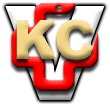 